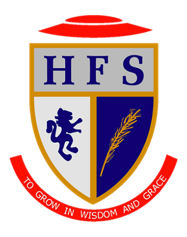 Key Learning Constructs to be developed over the academic year. – Core KnowledgeScheme of LearningAutumn TermScheme of LearningSpring TermScheme of LearningSummer TermThe aim of the ICT department at Carlton Holy Family is to equip students with the knowledge, understanding and skills to be able to make the most of new technologies across all aspects of their learning.We have identified three key areas and have designed a curriculum which offers our students the opportunity to experience each;* ICT - Equipping students with skills in using software productively.* Digital literacy - Application of skills in a range of real-world contexts.* Computing - The ability to design algorithms and computing code to provide solutions.Part 1Introduction to Python programmingApplying the programming constructs of sequence, selection, and iteration in PythonPart 2WebsitesUnderstand that the WWW is a huge collection of websites all over the world.Learn what HTML is and what it is used for.Write CSS code to set styles, e.g. background colour of sections of the page; size, font, colour and alignment of text.Learn the main principles of good website design. Part 3Introduction to cybersecurityIdentifying how users and organisations can protect themselves from cyberattacks.Unifrog Lesson Part 4Media - AnimationsCreating 3D animations through object manipulation, and tweaking and adjusting lighting and camera angles.Part 5 + 6 Album Cover – Digital DesignFrom paper to digital design. Create an album cover for an artist or group that starts with research and progresses through to advanced design skills in Fireworks or Photoshop. Hinterland KnowledgeHow does a business track its finances?Can we make things easier for ourselves? Market researchWhat makes a good website?Audio – quality matters?Where is my file?What’s the point of animation?Order, order!!!!Assessment:   -Formative Techniques                       -Summative PiecesAssessment during this year will revolve around the quality of the work produced as outcomes of the topics. Students will also be assessed on their ability to respond to feedback on their work and how it is used to improve or expand their work.Assessment during this year will revolve around the quality of the work produced as outcomes of the topics. Students will also be assessed on their ability to respond to feedback on their work and how it is used to improve or expand their work.Assessment during this year will revolve around the quality of the work produced as outcomes of the topics. Students will also be assessed on their ability to respond to feedback on their work and how it is used to improve or expand their work.Key VocabularyCanvasMagic WandToleranceConsistencyProfessionalAudienceEditPre-productionPlanningGantt ChartTarget AudienceKey SkillsStudents use software under the control of the teacher to create, store and edit digital content using appropriate file and folder names.Understands that people interact with Shares their experiences of technology in school and beyond the classroom.Talks about their work and makes improvements to solutions based on feedback receivedObtains content from the World Wide Web using a web browser.Understands the importance of communicating safely and respectfully online, and the need for keeping personal information private.Knows what to do when concerned about content or being contacted.Shares their use of technology in school.Knows common uses of information technology beyond the classroom.Talks about their work and makes changes to improve it.Uses technology with increasing independence to purposefully organise digital content.Uses a variety of software to manipulate and present digital content: data and information.Opportunities Outside the taughtCurriculum.Advent of CodeHour of CodeCipher ChallengeTechnovation ChallengeAlan Turing Cryptography competitionMatrix Challenge